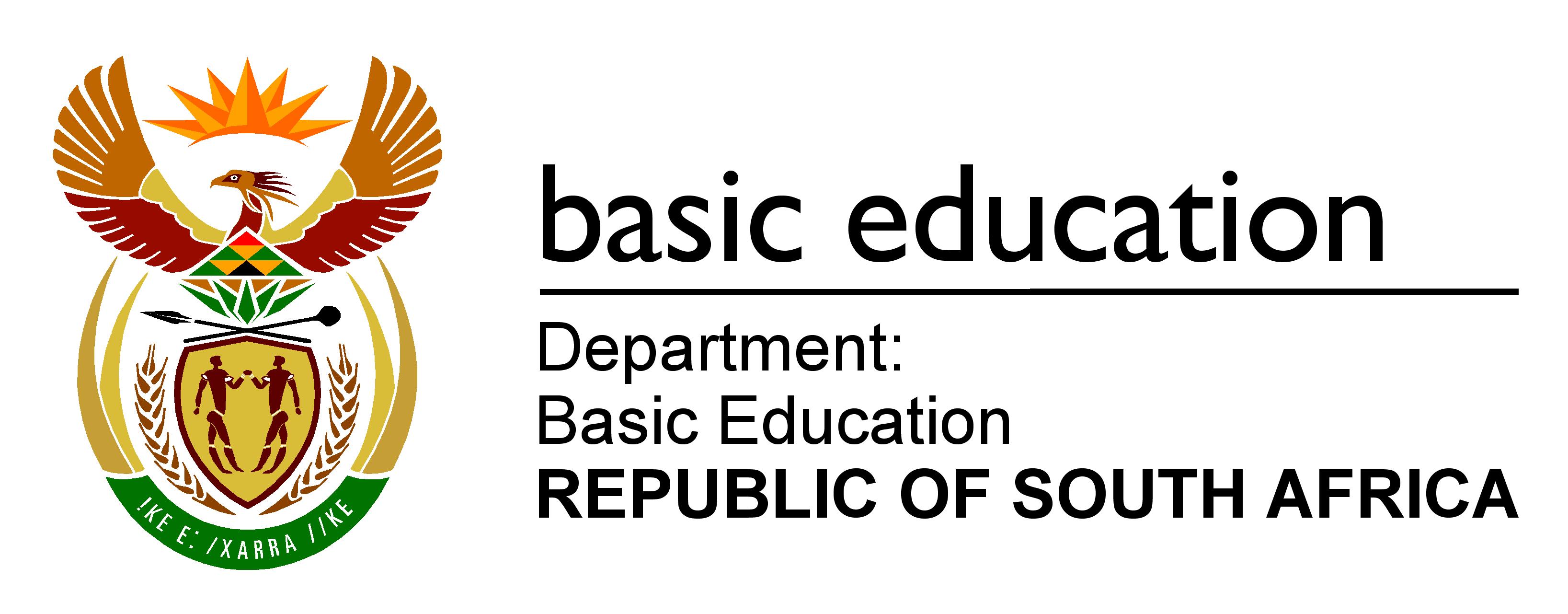 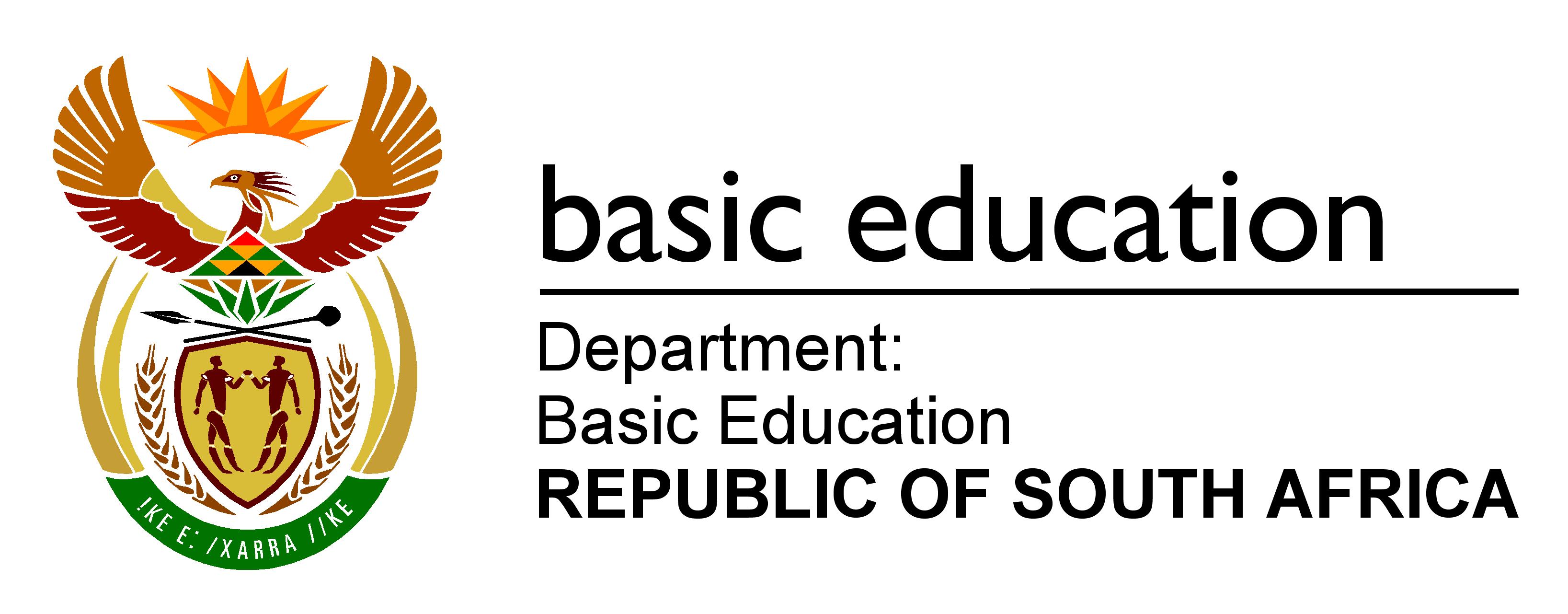 MARKS:  150TIME:  2½ hoursThis question paper consists of 14 pages.INSTRUCTIONS AND INFORMATIONSECTION AQUESTION 1SECTION B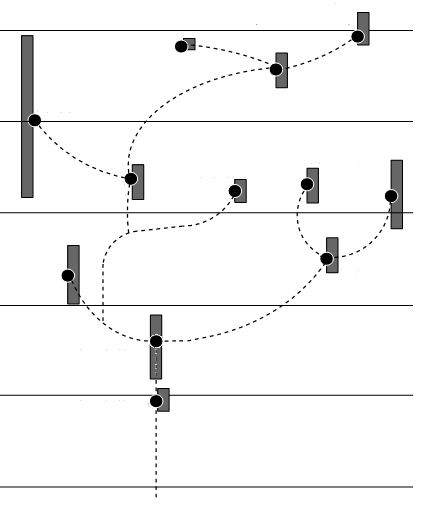 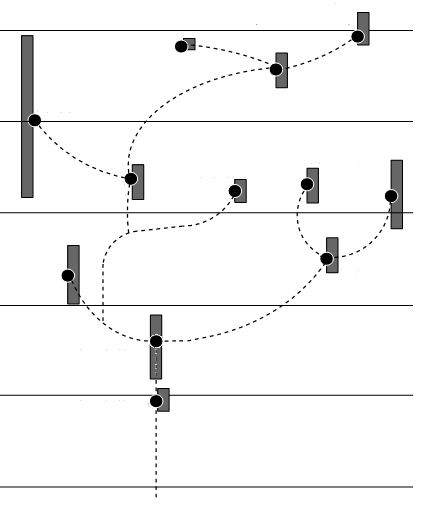 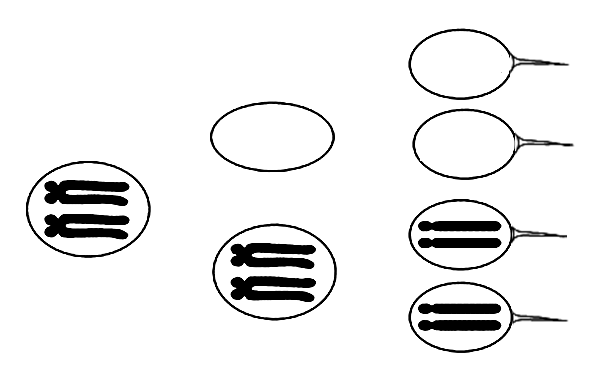 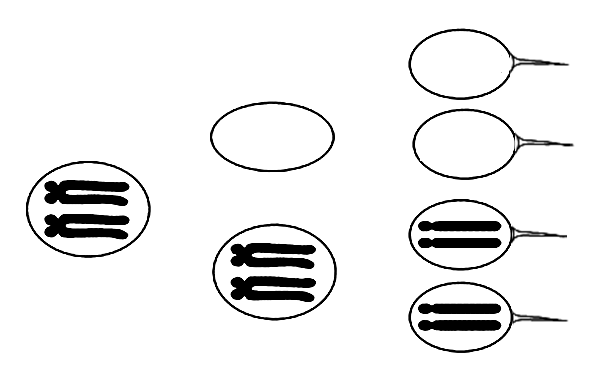 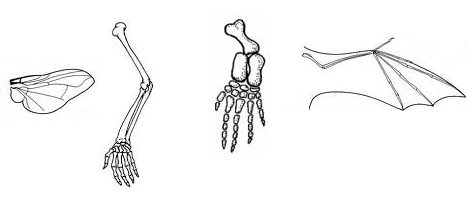 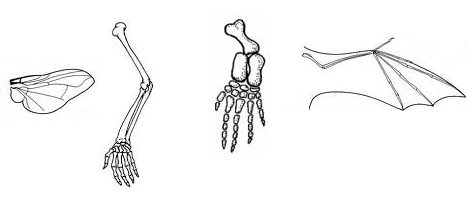 [Adapted from The Evolutionary Road, Jamie Shreeve, National Geographic, July 2010]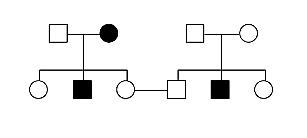 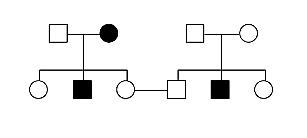 Read the following instructions carefully before answering the questions.1.2.3.4.5.6.7.8.9.10.11.Answer ALL the questions.Write ALL the answers in the ANSWER BOOK.Start the answers to EACH question at the top of a NEW page.Number the answers correctly according to the numbering system used in this question paper.Present your answers according to the instructions of each question.Do ALL drawings in pencil and label them in blue or black ink.Draw diagrams or flow charts only when asked to do so.The diagrams in this question paper are NOT necessarily drawn to scale.Do NOT use graph paper.You must use a non-programmable calculator, protractor and a compass, where necessary.Write neatly and legibly.1.1Various options are provided as possible answers to the following questions.  Choose the correct answer and write only the letter (A to D) next to the question number (1.1.1 to 1.1.10) in the ANSWER BOOK, for example 1.1.11 D.1.1.1Which ONE of the following serves as evidence of cultural evolution in early Homo species?ABCDDrawings and carvings on rocksAnimal remains close to a Homo skeletonMale and female skeletons in the same areaMore than one Homo skeleton in an area1.1.2A father has blood type A. He has 4 children with the following blood types:Child 1 – A	Child 2 – OChild 3 – AB	Child 4 – BWhat is the blood type of the mother of the above children?A father has blood type A. He has 4 children with the following blood types:Child 1 – A	Child 2 – OChild 3 – AB	Child 4 – BWhat is the blood type of the mother of the above children?ABCDABOAB1.1.3New alleles arise in a sexually reproducing population through ...ABCDmutations in DNA sequences prior to meiosis.random fertilisation of gametes during reproduction.random assortment of homologous chromosomes during meiosis.exchange of chromatid segments between homologous chromosomes during meiosis.1.1.4A tall pea plant was crossed repeatedly with a short pea plant. In each of these crosses, they produced only tall offspring. It is reasonable to conclude that the … A tall pea plant was crossed repeatedly with a short pea plant. In each of these crosses, they produced only tall offspring. It is reasonable to conclude that the … ABCDtall pea plant involved in the cross is homozygous.tall pea plant involved in the cross is heterozygous.offspring are all heterozygous for height.short pea plant involved in the cross is heterozygous.1.1.5The table below shows a section of the mitochondrial DNA (mtDNA) sequence for a modern human, a chimpanzee and three hominid species. The letter 'X' in the chimpanzee and the hominid sequences means that the DNA base was the same as that found in the modern human sequence.ORGANISMSECTION OF mtDNA SEQUENCEModern humanAAT-TCC-CCG-ACT-GCA-ATT-CAC-CTTChimpanzeeXXX-XXX-TXA-TTX-XXX-XAC-TGA-AAAHominid species 1GGX-CTT-TTA-TTC-XTC-TCC-GTA-TAGHominid species 2GGX-XGX-XXA-TTC-XTC-CCC-TGT-AAGHominid species 3XTA-XXX-XXA-TTX-ATC-CXC-TGT-TCCFrom the data in the table above it is possible to conclude that …ABCDchimpanzees are more closely related to hominid species 3 than they are to modern humans.hominid species 1 is probably the most recent common ancestor of chimpanzees and modern humans.modern humans are more closely related to hominid species 2 than to hominid species 3.modern humans are more closely related to hominid species 3 than to hominid species 2.1.1.6The following data represents a small section of a sequence of nucleic acid bases taken from an animal cell: A G C U C G U UFrom this data it is reasonable to conclude that …ABCDthis portion of nucleic acid will code for a chain of eight amino acids.the sequence given will be complementary to the sequence     C T C G T G C T T.the nucleic acid shown contains the sugar ribose.the nucleic acid shown is DNA.1.1.7The list below provides information relating to the replication           of DNA:Complementary nucleotides bind to each of the two strands.Sugar phosphate bonds form between the nucleotides.The newly formed DNA molecules are identical to each other.After unwinding, the DNA molecule forms two single strands.The correct order of these events as they occur in DNA replication is …ABCD1, 2, 3 and 4.1, 2, 3 and 2.4, 2, 1 and 3.4, 1, 2 and 3.1.1.8Which ONE of the following accounts for gametes having a single allele only for a particular characteristic, instead of two?Which ONE of the following accounts for gametes having a single allele only for a particular characteristic, instead of two?ABCDThe chromosome number is halved during Meiosis IIMendel's principle of segregationMendel's principle of independent assortmentThe 'law' of dominance1.1.9In multiple alleles …In multiple alleles …ABCDmore than one gene controls a trait or characteristic.there are more than two different alleles for the same gene.the different alleles for the same characteristic are at different positions.there are only two alleles for a particular gene.1.1.10In a situation where a characteristic is expressed more frequently in males than in females in humans, we can conclude that …ABCDone allele is dominant over the other.the alleles for the characteristic are located on the                     X chromosomes.the alleles for the characteristic are located on the autosomes.the alleles for the characteristic are located on the                     Y chromosomes.                                                             (10 x 2)(20)1.2Give the correct biological term for each of the following descriptions. Write only the term next to the question number (1.2.1 to 1.2.6) in the ANSWER BOOK.1.2.11.2.21.2.31.2.41.2.51.2.6An allele that does not influence the phenotype when found in the heterozygous conditionThe position of a gene on a chromosomeThe physical and functional expression of a geneChromosomes that are not responsible for sex determinationThe process of finding a desirable gene, isolating it and then moving it into the cells of another organism The two parts of a chromosome held together by a centromere(6 x 1)(6)1.3Indicate whether each of the statements in COLUMN I applies to A only,       B only, both A and B or none of the items in COLUMN II. Write A only,          B only, both A and B, or none next to the question number (1.3.1 to 1.3.8) in the ANSWER BOOK.COLUMN ICOLUMN ICOLUMN IICOLUMN II1.3.1Discovered the double helical structure of DNAABFrancis CrickJames Watson1.3.2Describes evolution as consisting of long phases of little change alternating with short phases of rapid changeABpunctuated equilibriumDarwinism1.3.3Variation within a population in which there is a range of intermediate phenotypes ABdiscontinuous variationcontinuous variation1.3.4Evidence for evolutionABmitochondrial DNAcladogram1.3.5Chromosome condition of a cell that has a single set of chromosomesABdiploidhaploid1.3.6Two alleles of a gene that are equally dominantABcodominancecomplete dominance1.3.7The full complement of genes present in an organismABkaryotypephenotype1.3.8Bonds that hold amino acids together in a protein moleculeABhydrogen bondspeptide bonds(8 x 2)(16)1.4In pea plants the allele for round seeds (R) is dominant over the allele for wrinkled seeds (r). The allele for yellow seeds (Y) is dominant over the allele for green seeds (y). Plant A, heterozygous for both seed shape and seed colour, was crossed with plant B, which had wrinkled, green seeds.1.4.11.4.21.4.31.4.4Write down the genotype of:(a)   Plant A(b)   Plant BWrite down ALL the possible genotypes of the gametes of plant A.State the phenotype of an offspring having the genotype: (a)   rrYy(b)   RrYyWhen plant B was crossed with plant C, all the offspring had round yellow seeds. Use this information and write down the genotype of plant C.(1)(1)(2)(1)(1)(2)(8)TOTAL SECTION A:50QUESTION 22.1The diagram below shows the process of protein synthesis.2.1.1Identify the following:(a)(b)(a)(b)Molecule XOrganelle Y(1)(1)2.1.22.1.2Identify the nitrogenous base labelled:Identify the nitrogenous base labelled:(a)(b)13(1)(1)2.1.32.1.4Describe the role of DNA during transcription.Describe the part of protein synthesis shown as process W, which occurs at organelle Y.(3)(4)2.1.5The table below shows the amino acids that correspond with different DNA codes.AMINO ACIDDNA CODEArginineTCTMethionineTACGlycineGGTWrite down the correct sequence of amino acids coded for by structure S in the diagram on the previous page.(3) (14)2.2The phylogenetic tree below shows one interpretation of the origin of humans.  The dotted lines indicate the possible evolutionary relationships, and the vertical bars show the period during which the organisms are believed to have existed on earth.2.2.12.2.2Use the diagram to identify ONE organism that may have competed with Homo heidelbergensis for resources.Identify the common ancestor that gave rise to both Paranthropus and Homo.(1)(1)2.2.3(a)(b)For what period of time did A. africanus exist on Earth? Show all working.Name ONE piece of evidence that could be used to prove that A. africanus existed during the time period calculated in QUESTION 2.2.3(a).(3)(1)2.2.4(a)(b)Which organism, H. ergaster or H. neanderthalensis, is more closely related to modern-day humans?Explain your answer to QUESTION 2.2.4(a) using information in the diagram.(1)(2)(1)(2)(9)2.3The diagram below shows the result of abnormal meiosis, starting with a cell showing chromosome pair 21.2.3.12.3.22.3.32.3.4Explain the number of chromosomes present in sperm R and sperm T.How many copies of chromosome 21 would you expect in a normal gamete?What genetic disorder will result if sperm U fertilises a normal ovum?Describe TWO ways in which meiosis contributes to genetic variation.(3)(1)(1)(7)(12)2.4Study the diagrams below showing structures of different organisms.2.4.12.4.2Which diagram represents a structure that is analogous to the structure in Diagram 4?Write down the numbers of any TWO diagrams that represent homologous structures.(1)(2)2.4.3What information do analogous and homologous structures provide about evolution?(2)(5)[40]QUESTION 33.1Scientists investigated the resistance of mosquitos to DDT.The following steps were followed:They captured a sample of mosquitos from the environment. The mosquitos were then exposed to a standard dose of DDT (4% DDT for 1 hour) in the laboratory.The number of mosquitos that died was counted. Those that survived were left to reproduce.A sample was taken from this population every two months and the same procedure was followed for a period of 16 months. The results are shown in the table below.TIME (IN MONTHS)MORTALITY OF MOSQUITOES (%)09528748066986010541235142716223.1.13.1.23.1.33.1.43.1.53.1.6Identify the:Independent variableDependent variable Formulate a hypothesis for this investigation.Draw a line graph to show how the mortality of mosquitoes changed over the period of the investigation due to the application of DDT. State TWO factors, other than those mentioned, that should be controlled in this investigation. State TWO ways in which the scientists could improve the reliability of their results. Explain, in terms of natural selection, how mosquitoes may develop resistance to DDT.     (1)(1)(3)(6)(2)(2)(8)(23)3.2Study the table below, which indicates some of the hominid fossils found in different parts of the world.SPECIESAREA WHERE IT        WAS FOUNDPERIOD OF EXISTENCEAustralopithecus afarensisEastern Africa	3,4–2,8 myaAustralopithecus africanusSouthern Africa	2,1–2,8 myaAustralopithecus sedibaSouthern Africa	2,0–1,9 myaHomo habilisSub-Saharan (Africa)	2,3–1,4 myaHomo erectusAfrica, Europe, Asia	1,5–0,2 myaHomo heidelbergensisEurope, China	0,6–0,35 myaHomo neanderthalensisEurope, Western Asia         0,35–0,03 myaHomo sapiensWorldwide       0,2 mya–present3.2.13.2.2Explain why the information in the table supports the 'Out of Africa' hypothesis.Describe how the analysis of mitochondrial DNA is used to support the 'Out of Africa' hypothesis.(2)(3)(5)3.3The pedigree diagram below shows the inheritance of Daltonism in a family. Daltonism (red-green colour-blindness) is sex-linked.    The allele for Daltonism is recessive to the allele for normal      colour vision.  3.3.1Use the symbols XD, Xd and Y to state the genotype of the following:(a)(b)Individual 2Individual 3(2)(2)3.3.23.3.3How many family members not affected by Daltonism are definitely carriers?Use a genetic cross to determine the possible genotypes and phenotypes of the offspring that may be formed by individuals 5 and 6.(2)(6)(12)TOTAL SECTION B:TOTAL SECTION B:[40]80SECTION CQUESTION 4It is thought that modern humans evolved gradually from ape-like beings over millions of years through speciation. Describe how a single species can form new species, and explain how the differences in the skulls and other parts of the skeleton of primitive ape-like beings and modern humans support the idea that the general trend in human evolution has been towards bipedalism and a change in diet from raw food to cooked food.                                                                         Content:Synthesis:(17)(3)(20)NOTE:NO marks will be awarded for answers in the form of flow charts or diagrams.TOTAL SECTION C:GRAND TOTAL:20150